Publicado en  el 17/06/2014 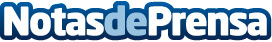 Peter Schreyer recibe el premio  “Lifetime Design Achievement”Peter Schreyer, Presidente y Director de Diseño de Kia Motors Corporation y  Hyundai Motor Group, ha recibido el prestigioso premio “Lifetime Design Achievement Award” de EyesOn Design en reconocimiento a su gran trabajo en Kia en estos últimos años.Datos de contacto:KIA MotorsNota de prensa publicada en: https://www.notasdeprensa.es/peter-schreyer-recibe-el-premio-lifetime_1 Categorias: Automovilismo Premios Industria Automotriz http://www.notasdeprensa.es